 PUBLIC NOTICE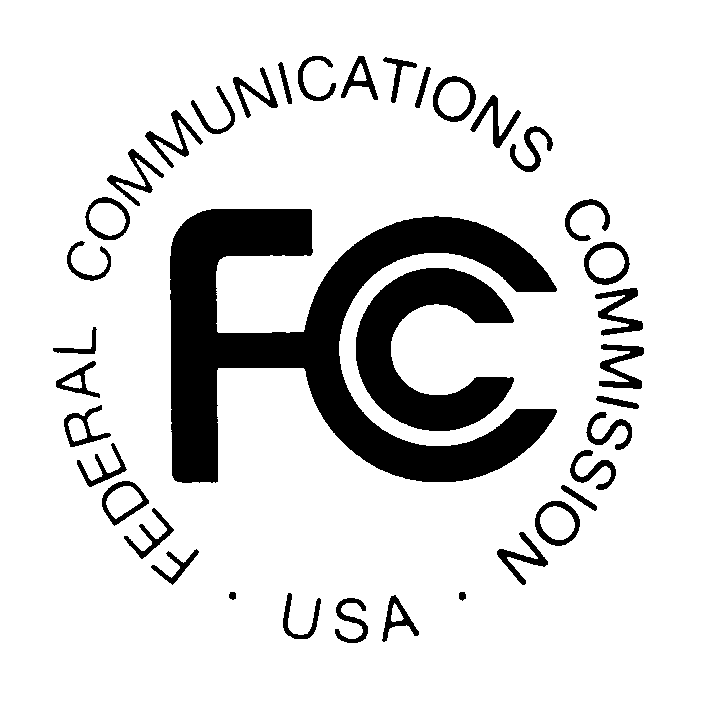  DA 15-937August 20, 2015PUBLIC SAFETY AND HOMELAND SECURITY BUREAU ANNOUNCESREGION 8 (NEW YORK CITY METROPOLITAN AREA) 700 MHZ AND 800 MHZ PUBLIC SAFETY REGIONAL PLANNING COMMITTEES UPDATED 2015 MEETING SCHEDULEGeneral Docket No. 88-476 and WT Docket 02-378The Region 8 (New York City Metropolitan Area) 700 MHz and 800 MHz NPSPAC Public Safety Regional Planning Committees (RPCs) announces a date change in the schedule of their remaining 2015 quarterly meetings.  The 800 MHz NPSPAC meetings will commence immediately following the adjournment of the 700 MHz meetings.Updated 700 MHz and 800 MHz 2015 meeting schedule:September 17, 2015 at 10:00 am - NEW DATEParamus Life Safety Complex 1 Jockish SquareParamus, New Jersey 07652November 19, 2015 at 10:00 amOrange County Department of Emergency Services22 Wells Farm RoadGoshen, New York 10924The Region 8 700 MHz and 800 MHz NPSPAC Public Safety RPC meetings are open to the public.  It is essential that public safety agencies in all areas of government, including state, municipality, county, Native American Tribal, and non-governmental organizations eligible under Section 90.523 of the Commission’s rules, 47 C.F. R. § 90.523, be represented in order to ensure that each agency’s future spectrum needs are considered in the allocation process.  Administrators who are not oriented in the communications field should delegate someone with this knowledge to attend, participate, and represent their agency’s needs.All interested parties wishing to participate in planning for the use of public safety spectrum in the 700 MHz and 800 MHz NPSPAC bands within Region 8 should plan to attend.  For further information, please contact:Allen J. DemcoeChair (Region 8 700 MHz and 800 MHz)Middlesex County Department of Public Safety and Health 1001 Fire Academy DriveSayreville, NJ 08872 Office: (732) 316-7183 allen.demcoe@co.middlesex.nj.usMorton Leifer PE.Vice Chair (Region 8 700 MHz and 800 MHz)APCO Co-Primary Frequency Advisor, New YorkClarkstown Police Department20 Maple Avenue,New City, NY 10956Office: (845) 406-0729mleifer@Clarkstown.orgleiferm@apcointl.org-FCC-